                          ČESKOMORAVSKÁ MYSLIVECKÁ JEDNOTA, z.s  OMS Tachov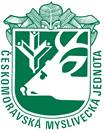                                          Stadtrodská 1516, 347 01 Tachov, email :  tachov.oms@seznam.cz IČ: 67777830                                                               ČÚ: 198 023 6389/0800 | VS pro platbu – ČLP psa/feny                                                                                                                                                                                               Přihláška           na  ______________________________________________________   zkoušky psůMísto konání :  __________________________________   Datum :  _____________________________Jméno psa – feny ______________________________________________________________________vč. chovné stanice _____________________________________________________________________PLEMENO : ______________________________________Pohlaví :     __________ __________________Zapsán(a)  - ČLP : _________________________________ Číslo čipu : _________ __________________Vržen(a) dne : ___________________________________  Barva srsti :_________ __________________Otec : __________________________________________ Číslo zápisu : __________________________Matka : _________________________________________ Číslo zápisu : __________________________Vlastník psa :  _____________________________Bytem : ______________________________________Vůdce psa : ______________________________ Bytem :   ______________________________________ Jarní svod v : _________________________ Výsledky dřívějších zkoušek : _________________________Vlastník psa je členem ČMMJ,z,s, OMS : ______________________________________________________Telefonní číslo : ______________________________ E mail : _____________________________________V souvislosti s patřičnou legislativou GDPR souhlasím se zpracováním a se zveřejněním v přihlášce uvedených údajů na webových stránkách ČMMJ, pobočného spolku či chovatelského klubu a jejich předáním ČMKJ, ČMKU a patřičnému chovatelskému klubu psů :                                                       souhlasím    ANO       NE  (požadovanou odpověď zakroužkujte)Beru na vědomí, že mám kdykoliv vzít souhlas nyní udělený zpět. Pořadatel si vyhrazuje právo nepřijmout přihlášku bez uděleného souhlasu, neboť přihláška nemůže být bez těchto údajů zpracována.Přihlášeného psa/fenu předvedu sám, anebo ho dám předvést svým zplnomocněným zástupcem. Ručím za škody, které by můj pes/fena učinil při akci na osobách nebo věcech.Nedílnou součástí přihlášky je oboustranná kopie průkazu původu psa/feny.V _____________________________  dne ________________       Podpis : __________________________            Přihláška došla dne :      _________________________ Uhrazena dne :____________________